ПРОТОКОЛ № 12заседания СоветаСаморегулируемой организации СОЮЗа«Гильдия архитекторов и проектировщиков Поволжья»г. Самара									04 апреля 2018 г.Дата проведения:Место проведения:Время проведения:Присутствуют: Дата проведения:Место проведения:Время проведения:Присутствуют: 04 апреля 2018 г.РФ, г. Самара, ул. Лесная, д. 2315:00Президент Саморегулируемой организации СОЮЗа «Гильдия архитекторов и проектировщиков Поволжья»Мусорин Александр КонстантиновичЧлены Совета Саморегулируемой организации СОЮЗа «Гильдия архитекторов и проектировщиков Поволжья»:Бессулин Игорь ИвановичДоладов Юрий ИвановичПечников Николай АнатольевичТетерин Игорь ДмитриевичХаритонов Сергей Викторович04 апреля 2018 г.РФ, г. Самара, ул. Лесная, д. 2315:00Президент Саморегулируемой организации СОЮЗа «Гильдия архитекторов и проектировщиков Поволжья»Мусорин Александр КонстантиновичЧлены Совета Саморегулируемой организации СОЮЗа «Гильдия архитекторов и проектировщиков Поволжья»:Бессулин Игорь ИвановичДоладов Юрий ИвановичПечников Николай АнатольевичТетерин Игорь ДмитриевичХаритонов Сергей ВикторовичПриглашённые:Приглашённые:Заместитель генерального директора Евстигнеева Ирина  ЕвгеньевнаНачальник методического отдела Шабанова Ольга ИвановнаНачальник юридического отдела Постнова Людмила ГеннадьевнаЗаместитель генерального директора Евстигнеева Ирина  ЕвгеньевнаНачальник методического отдела Шабанова Ольга ИвановнаНачальник юридического отдела Постнова Людмила ГеннадьевнаСовет открыл Президент Саморегулируемой организации СОЮЗа «Гильдия архитекторов и проектировщиков Поволжья» Мусорин Александр Константинович, который сообщил, что из 9 членов Совета в заседании участвуют 6 человек, что составляет 66% от общего числа членов Совета. Заседание Совета считается правомочным, т.к. на нем присутствует более половины членов Совета.Мусорин Александр Константинович объявил заседание Совета открытым, огласил присутствующих на заседании, представил секретаря заседания Шабанову Ольгу Ивановну, предложил  утвердить повестку дня заседания.Открытым голосованием Совет единогласно принял решение:Утвердить следующую повестку дня заседания:О проведении очередного общего собрания  членов СРО  СОЮЗ «ГАПП».Об участии в V Всероссийском Съезде саморегулируемых организаций, основанных на  членстве лиц, выполняющих инженерные изыскания, и саморегулируемых организаций, основанных на  членстве лиц, осуществляющих подготовку проектной документации, который состоится 25-26 апреля 2018 г. по адресу: г. Москва, Триумфальная площадь, 1, здание Москомархитектуры.Президент Мусорин А.К.  предложил приступить к работе по рассмотрению вопросов повестки дня заседания.Совет открыл Президент Саморегулируемой организации СОЮЗа «Гильдия архитекторов и проектировщиков Поволжья» Мусорин Александр Константинович, который сообщил, что из 9 членов Совета в заседании участвуют 6 человек, что составляет 66% от общего числа членов Совета. Заседание Совета считается правомочным, т.к. на нем присутствует более половины членов Совета.Мусорин Александр Константинович объявил заседание Совета открытым, огласил присутствующих на заседании, представил секретаря заседания Шабанову Ольгу Ивановну, предложил  утвердить повестку дня заседания.Открытым голосованием Совет единогласно принял решение:Утвердить следующую повестку дня заседания:О проведении очередного общего собрания  членов СРО  СОЮЗ «ГАПП».Об участии в V Всероссийском Съезде саморегулируемых организаций, основанных на  членстве лиц, выполняющих инженерные изыскания, и саморегулируемых организаций, основанных на  членстве лиц, осуществляющих подготовку проектной документации, который состоится 25-26 апреля 2018 г. по адресу: г. Москва, Триумфальная площадь, 1, здание Москомархитектуры.Президент Мусорин А.К.  предложил приступить к работе по рассмотрению вопросов повестки дня заседания.Совет открыл Президент Саморегулируемой организации СОЮЗа «Гильдия архитекторов и проектировщиков Поволжья» Мусорин Александр Константинович, который сообщил, что из 9 членов Совета в заседании участвуют 6 человек, что составляет 66% от общего числа членов Совета. Заседание Совета считается правомочным, т.к. на нем присутствует более половины членов Совета.Мусорин Александр Константинович объявил заседание Совета открытым, огласил присутствующих на заседании, представил секретаря заседания Шабанову Ольгу Ивановну, предложил  утвердить повестку дня заседания.Открытым голосованием Совет единогласно принял решение:Утвердить следующую повестку дня заседания:О проведении очередного общего собрания  членов СРО  СОЮЗ «ГАПП».Об участии в V Всероссийском Съезде саморегулируемых организаций, основанных на  членстве лиц, выполняющих инженерные изыскания, и саморегулируемых организаций, основанных на  членстве лиц, осуществляющих подготовку проектной документации, который состоится 25-26 апреля 2018 г. по адресу: г. Москва, Триумфальная площадь, 1, здание Москомархитектуры.Президент Мусорин А.К.  предложил приступить к работе по рассмотрению вопросов повестки дня заседания.Вопрос № 1 повестки дня:Слушали:Слушали:Формулировка решения по вопросу № 1 повестки:Вопрос № 2 повестки дня:Слушали:Слушали:Формулировка решения по вопросу № 2 повестки:О проведении  очередного общего собрания  членов СРО СОЮЗ «ГАПП».Заместителя генерального директора Евстигнееву Ирину  Евгеньевну, которая сообщила, что в соответствии с Уставом СОЮЗА необходимо провести очередное Общее собрание членов СРО СОЮЗ «ГАПП».Членов Совета Тетерина И.Д., Харитонова С.В. Доладова Ю.И.По результатам обсуждения Советом приняты решения:Провести очередное Общее собрание членов СРО СОЮЗ «ГАПП» 18 мая 2018 г. в 11 час.Поручить исполнительному органу подготовить проведение очередного Общего собрания членов СОЮЗА. Утвердить проект Повестки Общего собрания1. Отчет Совета о работе  за 2017 год.2. Отчет Исполнительного органа  о работе за  2017 год.3.Утверждение годовой бухгалтерской отчётности за 2017год, исполнительной сметы за 2017 год. 4. Утверждение плановой сметы на 2018г.5. Отчет об анализе деятельности членов СОЮЗа.  6. Внесение изменений в документы СОЮЗа.7. О расширении сферы деятельности СОЮЗа.8. Об инвестировании средств компенсационного фонда возмещения вреда. 9. Разное.Итоги голосования: «За»– 6 голосов; Против»–нет; «Воздержался»–нет.Решение принято единогласно.Об участии в V Всероссийском Съезде саморегулируемых организаций, основанных на  членстве лиц, выполняющих инженерные изыскания, и саморегулируемых организаций, основанных на  членстве лиц, осуществляющих подготовку проектной документации, который состоится 25-26 апреля 2018 г. по адресу: г. Москва, Триумфальная площадь, 1, здание Москомархитектуры.Президента Мусорина А.К., который предложил в качестве участника V   Всероссийского Съезда саморегулируемых организаций, основанных на  членстве лиц, выполняющих инженерные изыскания, и саморегулируемых организаций, основанных на членстве лиц, осуществляющих подготовку проектной документации, кандидатуру генерального директора СРО СОЮЗ «Гильдия архитекторов и проектировщиков Поволжья» Зимину Веронику Григорьевну с правом решающего  голоса.Членов Совета Печникова Н.А., Бессулина И.И.По результатам обсуждения Советом принято решение:Принять участие в V Всероссийском Съезде саморегулируемых организаций, основанных на членстве лиц, выполняющих инженерные изыскания, и саморегулируемых организаций, основанных на членстве лиц, осуществляющих подготовку проектной документации.Избрать делегатом от СРО СОЮЗ «ГАПП» на V Всероссийский Съезд саморегулируемых организаций, основанных на членстве лиц, выполняющих инженерные изыскания, и саморегулируемых организаций, основанных на членстве лиц, осуществляющих подготовку проектной документации, который состоится 25-26 апреля 2018г. в г. Москва, генерального директора СРО СОЮЗ «Гильдия архитекторов и проектировщиков Поволжья» Зимину Веронику Григорьевну с правом решающего  голоса по всем вопросам повестки дня.Итоги голосования: «За»–6 голосов; «Против»–нет; «Воздержался» – нет.    Решение принято единогласно.О проведении  очередного общего собрания  членов СРО СОЮЗ «ГАПП».Заместителя генерального директора Евстигнееву Ирину  Евгеньевну, которая сообщила, что в соответствии с Уставом СОЮЗА необходимо провести очередное Общее собрание членов СРО СОЮЗ «ГАПП».Членов Совета Тетерина И.Д., Харитонова С.В. Доладова Ю.И.По результатам обсуждения Советом приняты решения:Провести очередное Общее собрание членов СРО СОЮЗ «ГАПП» 18 мая 2018 г. в 11 час.Поручить исполнительному органу подготовить проведение очередного Общего собрания членов СОЮЗА. Утвердить проект Повестки Общего собрания1. Отчет Совета о работе  за 2017 год.2. Отчет Исполнительного органа  о работе за  2017 год.3.Утверждение годовой бухгалтерской отчётности за 2017год, исполнительной сметы за 2017 год. 4. Утверждение плановой сметы на 2018г.5. Отчет об анализе деятельности членов СОЮЗа.  6. Внесение изменений в документы СОЮЗа.7. О расширении сферы деятельности СОЮЗа.8. Об инвестировании средств компенсационного фонда возмещения вреда. 9. Разное.Итоги голосования: «За»– 6 голосов; Против»–нет; «Воздержался»–нет.Решение принято единогласно.Об участии в V Всероссийском Съезде саморегулируемых организаций, основанных на  членстве лиц, выполняющих инженерные изыскания, и саморегулируемых организаций, основанных на  членстве лиц, осуществляющих подготовку проектной документации, который состоится 25-26 апреля 2018 г. по адресу: г. Москва, Триумфальная площадь, 1, здание Москомархитектуры.Президента Мусорина А.К., который предложил в качестве участника V   Всероссийского Съезда саморегулируемых организаций, основанных на  членстве лиц, выполняющих инженерные изыскания, и саморегулируемых организаций, основанных на членстве лиц, осуществляющих подготовку проектной документации, кандидатуру генерального директора СРО СОЮЗ «Гильдия архитекторов и проектировщиков Поволжья» Зимину Веронику Григорьевну с правом решающего  голоса.Членов Совета Печникова Н.А., Бессулина И.И.По результатам обсуждения Советом принято решение:Принять участие в V Всероссийском Съезде саморегулируемых организаций, основанных на членстве лиц, выполняющих инженерные изыскания, и саморегулируемых организаций, основанных на членстве лиц, осуществляющих подготовку проектной документации.Избрать делегатом от СРО СОЮЗ «ГАПП» на V Всероссийский Съезд саморегулируемых организаций, основанных на членстве лиц, выполняющих инженерные изыскания, и саморегулируемых организаций, основанных на членстве лиц, осуществляющих подготовку проектной документации, который состоится 25-26 апреля 2018г. в г. Москва, генерального директора СРО СОЮЗ «Гильдия архитекторов и проектировщиков Поволжья» Зимину Веронику Григорьевну с правом решающего  голоса по всем вопросам повестки дня.Итоги голосования: «За»–6 голосов; «Против»–нет; «Воздержался» – нет.    Решение принято единогласно.О проведении  очередного общего собрания  членов СРО СОЮЗ «ГАПП».Заместителя генерального директора Евстигнееву Ирину  Евгеньевну, которая сообщила, что в соответствии с Уставом СОЮЗА необходимо провести очередное Общее собрание членов СРО СОЮЗ «ГАПП».Членов Совета Тетерина И.Д., Харитонова С.В. Доладова Ю.И.По результатам обсуждения Советом приняты решения:Провести очередное Общее собрание членов СРО СОЮЗ «ГАПП» 18 мая 2018 г. в 11 час.Поручить исполнительному органу подготовить проведение очередного Общего собрания членов СОЮЗА. Утвердить проект Повестки Общего собрания1. Отчет Совета о работе  за 2017 год.2. Отчет Исполнительного органа  о работе за  2017 год.3.Утверждение годовой бухгалтерской отчётности за 2017год, исполнительной сметы за 2017 год. 4. Утверждение плановой сметы на 2018г.5. Отчет об анализе деятельности членов СОЮЗа.  6. Внесение изменений в документы СОЮЗа.7. О расширении сферы деятельности СОЮЗа.8. Об инвестировании средств компенсационного фонда возмещения вреда. 9. Разное.Итоги голосования: «За»– 6 голосов; Против»–нет; «Воздержался»–нет.Решение принято единогласно.Об участии в V Всероссийском Съезде саморегулируемых организаций, основанных на  членстве лиц, выполняющих инженерные изыскания, и саморегулируемых организаций, основанных на  членстве лиц, осуществляющих подготовку проектной документации, который состоится 25-26 апреля 2018 г. по адресу: г. Москва, Триумфальная площадь, 1, здание Москомархитектуры.Президента Мусорина А.К., который предложил в качестве участника V   Всероссийского Съезда саморегулируемых организаций, основанных на  членстве лиц, выполняющих инженерные изыскания, и саморегулируемых организаций, основанных на членстве лиц, осуществляющих подготовку проектной документации, кандидатуру генерального директора СРО СОЮЗ «Гильдия архитекторов и проектировщиков Поволжья» Зимину Веронику Григорьевну с правом решающего  голоса.Членов Совета Печникова Н.А., Бессулина И.И.По результатам обсуждения Советом принято решение:Принять участие в V Всероссийском Съезде саморегулируемых организаций, основанных на членстве лиц, выполняющих инженерные изыскания, и саморегулируемых организаций, основанных на членстве лиц, осуществляющих подготовку проектной документации.Избрать делегатом от СРО СОЮЗ «ГАПП» на V Всероссийский Съезд саморегулируемых организаций, основанных на членстве лиц, выполняющих инженерные изыскания, и саморегулируемых организаций, основанных на членстве лиц, осуществляющих подготовку проектной документации, который состоится 25-26 апреля 2018г. в г. Москва, генерального директора СРО СОЮЗ «Гильдия архитекторов и проектировщиков Поволжья» Зимину Веронику Григорьевну с правом решающего  голоса по всем вопросам повестки дня.Итоги голосования: «За»–6 голосов; «Против»–нет; «Воздержался» – нет.    Решение принято единогласно.Решение по всем вопросам повестки дня заседания Совета Саморегулируемой организации СОЮЗа «Гильдия архитекторов и проектировщиков Поволжья»  приняты.Президент Мусорин А.К. объявил о закрытии заседания.Решение по всем вопросам повестки дня заседания Совета Саморегулируемой организации СОЮЗа «Гильдия архитекторов и проектировщиков Поволжья»  приняты.Президент Мусорин А.К. объявил о закрытии заседания.Решение по всем вопросам повестки дня заседания Совета Саморегулируемой организации СОЮЗа «Гильдия архитекторов и проектировщиков Поволжья»  приняты.Президент Мусорин А.К. объявил о закрытии заседания.Председатель заседания: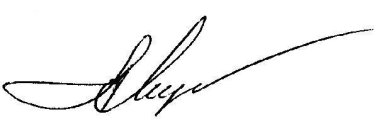 /Мусорин А. К.//Мусорин А. К./Секретарь заседания: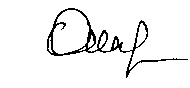 /Шабанова О.И.//Шабанова О.И./